KẾ HOẠCH TỔ CHỨC CHƯƠNG TRÌNH THỬ NGHIỆM THÀNH THẠO THÁNG 11/2023(MIỄN PHÍ THAM DỰ)Kính gửi: 	- Ban Giám đốc các đơn vị	 - Phụ trách các Phòng thử nghiệm	Phòng Thử nghiệm thành thạo (PTP) trực thuộc Công ty Cổ phần Thử nghiệm Thành Thạo Quốc Tế được thành lập tháng 10/2023. Công ty quy tụ các chuyên gia có kinh nghiệm có kiến thức chuyên sâu về lĩnh vực quản lý chất lượng, quản lý kỹ thuật theo yêu cầu của ISO 17025 và các yêu cầu của ISO 17043 về tổ chức thử nghiệm thành thạo. Với phương châm tổ chức các chương trình Thử nghiệm thành thạo mang tầm quốc tế, IPT cam kết luôn tuân thủ đầy đủ và nhất quán các yêu cầu của ISO 17043:2023 và các quy định liên quan của các Bộ ban ngành.	Việc thường xuyên tham gia các chương trình PT đáp ứng các yêu cầu của hệ thống quản lý PTN theo ISO/IEC 17025:2017 và các Quy định về điều kiện hoạt động thuộc quản lý đặc thù của các Bộ ban ngành ở Việt Nam (Quy định PTN đủ điều kiện hoạt động trong lĩnh vực môi trường – vimcert, Quy định PTN được chỉ định kiểm nghiệm thực phẩm phục vụ thanh kiểm tra về an toàn thực phẩm…) và các văn bản hướng dẫn bổ sung của các đơn vị đánh giá công nhận. 	Chúng tôi đã xây dựng hệ thống và cung cấp các dịch vụ tổ chức chương trình PT phù hợp theo yêu cầu của ISO 17043:2023 (Đánh giá sự phù hợp – Các yêu cầu chung về PT) và đang trong giai đoạn hoàn thiện hệ thống để đề nghị Văn phòng Công nhận Chất lượng (BoA) – Bộ Khoa học Công nghệ Việt Nam đánh giá công nhận phù hợp ISO/IEC 17043:2023.            Với đội ngũ kỹ thuật có kiến thức chuyên môn sâu, chúng tôi cam kết sẽ cung cấp các ý kiến tư vấn miễn phí về hệ thống và kỹ thuật để PTN nâng cao năng lực sau mỗi chương trình thử ngiệm thành thạo mà PTN tham gia.Để tạo thuận lợi có nhiều chương trình PT để các đơn vị tham gia, nay CÔNG TY TỔ CHỨC THỬ NGHIỆM THÀNH THẠO QUỐC TẾ trân trọng thông báo kế hoạch tổ chức các chương trình PT MIỄN PHÍ THÁNG 11 NĂM 2023 như sau:Nội dung chương trình: 2. Phương pháp thử nghiệm: - Mẫu PT được xử lý như mẫu thông thường, các PTN tham gia có thể tự lựa chọn phương pháp thích hợp.- Đối với các chương trình PT có quy định áp dụng phương pháp thử cụ thể, nếu PTN sử dụng các phương pháp thử khác, vui lòng liên hệ với Ban Tổ chức trước khi đăng ký để được hỗ trợ.3. Thời gian.3.1. Nhận đăng ký: trước ngày 20/11/20233.2. Thời gian gửi mẫu dự kiến: 22/11/20233.3.  Báo cáo sơ bộ 10/12/2023.3.4. Báo cáo kết thúc chương trình 18/12/2023.4. Đánh giá: - Áp dụng tiêu chuẩn ISO 13528:2015: Statistical methods for use in proficiency testing by interlaboratory comparisons.5. Bảo mật: - Ban tổ chức cam kết bảo mật tên và mã số tham gia của các PTN: ngoại trừ Ban tổ chức không một đơn vị, khách hàng, cá nhân nào biết được mã số của các PTN tham gia; trừ khi có sự đồng ý thông qua văn bản của PTN tham gia hoặc theo yêu cầu của Cơ quan chức năng.6. Thanh toán:- CHƯƠNG TRÌNH NÀY ĐƯỢC HOÀN TOÀN MIỄN PHÍ7. Đăng ký tham gia: Theo phiếu đăng ký tham gia PT đính kèm.8. Liên hệ: CÔNG TY CỔ PHẦN THỬ NGHIỆM THÀNH THẠO QUỐC TẾ- Địa chỉ: 156/31 Tô Hiến Thành, Phường 15, Quận 10, Thành phố Hồ Chí Minh, Việt Nam.- Điện thoại/ zalo: 0906365962 - Email: info@iptpro.net	- Web: iptpro.netTrân trọng./.                                                                                      	Giám đốc 	ThS. Hoàng Ngọc Vinh CÔNG TY CỔ PHẦN THỬ NGHIỆM THÀNH THẠO QUỐC TẾ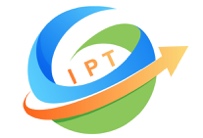 Địa chỉ: 156/31 Tô Hiến Thành, Phường 15, Quận 10, Thành phố Hồ Chí Minh, Việt NamSố điện thoại: 0906365962	E-mail : info@iptpro.net              Web: iptpro.netĐĂNG KÝ THAM DỰ CHƯƠNG TRÌNH TNTT THÁNG 5/2016Thông tin chung Tên phòng thí nghiệm: Tên cơ quan (Tên đơn vị xuất hóa đơn):Địa chỉ xuất hóa đơn:Mã số thuế:Người liên hệ :                                                          Chức vụ:Điện thoại : 	.Fax :……………………………………………….. E-mail: ………………………….................................Di động...................................................................Địa chỉ gửi mẫu đến PTN:ĐĂNG KÝ CHƯƠNG TRÌNH                                                                                        Ngày      tháng     năm 2023                                                                                       ĐẠI DIỆN PHÒNG THÍ NGHIỆM ĐĂNG KÝ Xin vui lòng gửi phiếu đăng ký theo địa chỉ sau:CÔNG TY CP TNTT QUỐC TẾ (IPT)Địa chỉ : 156/31, Tô Hiến Thành, Phường 15, Quận 10, Tp. HCMĐiện thoại/zalo	: 0906365962Email	: info@iptpro.net  	Web       	: iptpro.net   CÔNG TY CỔ PHẦN THỬ NGHIỆM THÀNH THẠO QUỐC TẾĐịa chỉ: 156/31 Tô Hiến Thành, Phường 15, Quận 10, Thành phố Hồ Chí Minh, Việt NamSố điện thoại: 0906365962	E-mail : info@iptpro.net              Web: iptpro.netSố:01/2023V/v tổ chức PT tháng 11/2023Tp. HCM, ngày 8 tháng 11 năm 2023STTMã PTTên chương trìnhChỉ tiêuPhí tham gia (VNĐ)01IPT.001Phân tích các Anion trong mẫu nước sạch (nước uống, nước sinh hoạt, nước ngầm)N_NO3-, N_NO2-, Cl-, SO42-, F-, P_PO43-.002IPT.002Phân tích kim loại trong nước (Nước uống, nước sinh hoạt, nước ngầm)Cu, Fe, Zn, Cr, Mn, Ni003IPT.003Phân tích kim loại nặng trong mẫu nước (nước thải, nước mặt, nước ngầm)Cd, Pb, As, Hg004IPT.004Phân tích các chỉ tiêu đánh giá chất lượng thực phẩm (nền mẫu mì ăn liền)Protein thô, béo, xơ thô, muối, carbohydrate, tro tổng số, chỉ số peroxit005IPT.005Phân tích các chỉ tiêu đánh giá chất lượng phân NPKẨm, N tổng số, P2O5 tổng số, P2O5 hữu hiệu, K2O tổng số, K2O hữu hiệu.006IPT.006Phân tích các chỉ tiêu đánh giá chất lượng thức ăn chăn nuôiẨm, Protein thô, N_NH4+, béo tông, tro tổng số, Xơ thô, P.0MÃTÊN CHƯƠNG TRÌNHĐĂNG KÝ CHỈ TIÊUPHƯƠNG PHÁP 
PHÂN TÍCH IPT.001Phân tích các Anion trong mẫu nước   N_NO3-IPT.001Phân tích các Anion trong mẫu nước   N_NO2-IPT.001Phân tích các Anion trong mẫu nước   Cl-IPT.001Phân tích các Anion trong mẫu nước   SO42-IPT.001Phân tích các Anion trong mẫu nước   F-IPT.001Phân tích các Anion trong mẫu nước   P_PO43-IPT.002Phân tích kim loại trong nước (Nước uống, nước sinh hoạt, nước ngầm)   CuIPT.002Phân tích kim loại trong nước (Nước uống, nước sinh hoạt, nước ngầm)   FeIPT.002Phân tích kim loại trong nước (Nước uống, nước sinh hoạt, nước ngầm)   ZnIPT.002Phân tích kim loại trong nước (Nước uống, nước sinh hoạt, nước ngầm)   CrIPT.002Phân tích kim loại trong nước (Nước uống, nước sinh hoạt, nước ngầm)   MnIPT.002Phân tích kim loại trong nước (Nước uống, nước sinh hoạt, nước ngầm)    NiIPT.003Phân tích kim loại nặng trong mẫu nước (nước thải, nước mặt, nước ngầm)    CdIPT.003Phân tích kim loại nặng trong mẫu nước (nước thải, nước mặt, nước ngầm)    PbIPT.003Phân tích kim loại nặng trong mẫu nước (nước thải, nước mặt, nước ngầm)    HgIPT.003Phân tích kim loại nặng trong mẫu nước (nước thải, nước mặt, nước ngầm)    AsIPT.004Phân tích các chỉ tiêu đánh giá chất lượng thực phẩm (nền mẫu mì ăn liền)   Protein thôIPT.004Phân tích các chỉ tiêu đánh giá chất lượng thực phẩm (nền mẫu mì ăn liền)   BéoIPT.004Phân tích các chỉ tiêu đánh giá chất lượng thực phẩm (nền mẫu mì ăn liền)   MuốiIPT.004Phân tích các chỉ tiêu đánh giá chất lượng thực phẩm (nền mẫu mì ăn liền)   CarbohydrateIPT.004Phân tích các chỉ tiêu đánh giá chất lượng thực phẩm (nền mẫu mì ăn liền)   Tro tổng sốIPT.004Phân tích các chỉ tiêu đánh giá chất lượng thực phẩm (nền mẫu mì ăn liền)   Chỉ số peroxitIPT.005Phân tích các chỉ tiêu đánh giá chất lượng phân NPK   Độ ẩmIPT.005Phân tích các chỉ tiêu đánh giá chất lượng phân NPK   N tổng sốIPT.005Phân tích các chỉ tiêu đánh giá chất lượng phân NPK   P2O5 hữu hiệuIPT.005Phân tích các chỉ tiêu đánh giá chất lượng phân NPK   K2O tổng sốIPT.005Phân tích các chỉ tiêu đánh giá chất lượng phân NPK   K2O hữu hiệuIPT.006Phân tích các chỉ tiêu đánh giá chất lượng thức ăn chăn nuôi   Protein thôIPT.006Phân tích các chỉ tiêu đánh giá chất lượng thức ăn chăn nuôi   Tro tổngIPT.006Phân tích các chỉ tiêu đánh giá chất lượng thức ăn chăn nuôi   Xơ thôIPT.006Phân tích các chỉ tiêu đánh giá chất lượng thức ăn chăn nuôi   ẨmIPT.006Phân tích các chỉ tiêu đánh giá chất lượng thức ăn chăn nuôi   BéoIPT.006Phân tích các chỉ tiêu đánh giá chất lượng thức ăn chăn nuôi   PIPT.006Phân tích các chỉ tiêu đánh giá chất lượng thức ăn chăn nuôi   N_NH4+